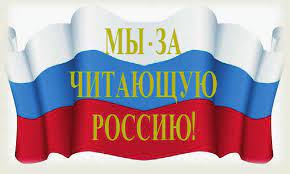 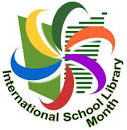 №Наименование мероприятия/ форма/ целевая аудитория Срок проведенияОтветственное лицо (ФИО/Должность)1. Библиотечный урок "История создания книги", 5 класс3.10Денисова Л.Г., педагог-библиотекарь2. Экологический урок к Международному дню защиты животных "Памятники бывают не только людям", 4 класс4.10Денисова Л.Г., педагог-библиотекарь3.Рейды по проверке сохранности учебников "Как живешь, учебник?"в течение месяцаДенисова Л.Г., педагог-библиотекарь,зам.директора по ВР, актив школы4.Общешкольная акция "Старшие – младшим: читаем вслух книги Е. Пермяка" 1-4 класс 10-11.10Денисова Л.Г., педагог-библиотекарь,классные руководители,уч-ся 8-11 кл.5.Литературный квиз,  5-7 клпо согласованиюМежпоселенческая библиотека  с.Черная речка6.Конкурс плакатов "Читать – это модно" 1-11 кл3-21.10Классные руководители7.Конкурс "Фото с любимой книгой" 1-11 кл.3-21.10Денисова Л.Г., педагог-библиотекарь, классные руководители8.Литературный квест " "Такая знакомая сказка" 1-4кл20.10Денисова Л.Г., педагог-библиотекарь,зам.по ВР9Книжная выставка "Книги-юбиляры – 2022"12.10Денисова Л.Г., педагог-библиотекарь10Книжная выставка-меню "Угощаем интересной книгой"17.10Денисова Л.Г., педагог-библиотекарь11Акция "Читательская ленточка", 1-11 клв течение месяцаДенисова Л.Г., педагог-библиотекарь 